Subject: HistorySubject: HistoryGrade Level: 6thGrade Level: 6thCampus:      Campus:      Teacher Name:      Teacher Name:      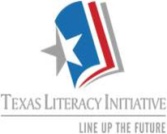 Objective/TLWCPQ/TTTTEKS/ELPS/ CCRSCognitive Strategy RoutineMaterials/ ResourcesLesson StrategiesStudent Activity/ AssessmentWeek 1TLW: -Pose and answer geographic questions.-Locate and use geographic tools to locate seas, rivers, mountain ranges, and countries of Europe, Russia, and the Independent Republics.Language Objective: -Use visual and contextual support from peers and teachers to read grade-appropriate content-area text to enhance and confirm understanding.CPQ: What are the distinctive features of European geography?Think-Turn-Talk Questions: -What do you know about Europe?-What geographical feature of Europe influenced the development of different cultures?-How can a country's geography provide it distinctive advantages?-Why were waterways important for the movement of people and goods?TEKS: 6.3A, 6.15CELPS: 4B, 4F, 5ACCRS:       Making Connections Making Inferences & Predictions Creating Mental Images Asking Questions Determining Importance & Summarizing Monitoring and ClarifyingText PP# 260-261  Text Name:A Land of Varied RichesWorkbook PP# 23-24Teacher Master PP# 260-261Audio/Video   Equip      Teacher Notes Advanced   Tech :      Other      Lesson Focus/ Readiness Group Discussion Media/Tech Presentation Guided Practice Check for Understanding Inquiry MethodIndependent Practice Teacher Modeling Manipulatives Cooperative LearningQuestion/Answer Discovery Learning-Describe Europe's geography, climate, and natural resources?-View united streaming and write a summary of Europe.-Demonstrate mastery of skills-Describe and discuss the photo activity cards of Ancient GreeceWeek 2TLW: -Describe the geography of Greece, the development of Greek city-states, and the birth of democracy in Greece.-Use a chart to take notes (Land & Early History, Government, Colonization)Language Objective: Understand the general meaning, main points, and important details of spoken language ranging from situations in which topics, language, and contexts are familiar and unfamiliar.CPQ: How were Athens and Sparta alike?Think-Turn-Talk Questions: -If you were given a chance to join the military right now, would you do it?  Why or why not?-In what ways are Greek achievements in arts and learning still important today?-Why was the fifth century B.C. a remarkable time in ancient Greek history?TEKS: 4A, 12CELPS: 2B, 2A, 4A, 4GCCRS:       Making Connections Making Inferences & Predictions Creating Mental Images Asking Questions Determining Importance & Summarizing Monitoring and ClarifyingText PP# 278-282  Text Name:Ancient GreeceWorkbook PP# 40-42, 80-81 (reading study guide)Teacher Master PP# 278-282Audio/Video   Equip      Teacher Notes Advanced   Tech :      Other      Lesson Focus/ Readiness Group Discussion Media/Tech Presentation Guided Practice Check for Understanding Inquiry MethodIndependent Practice Teacher Modeling Manipulatives Cooperative LearningQuestion/Answer Discovery Learning-Power point on ancient Greece-Photo activity cards-Brain pop on Athens-United streaming on-line-Define vocabulary words using a vocabulary graphic chart-Create a museum brochure for Athens and Sparta-Include information about: --location of each state, --government, --arts/literatureSubject:      Subject:      Grade Level:      Grade Level:      Campus:      Campus:      Teacher Name:      Teacher Name:      Objective/TLWCPQ/TTTTEKS/ELPS/ CCRSCognitive Strategy RoutineMaterials/ ResourcesLesson StrategiesStudent Activity/ AssessmentWeek 3TLW: -Describe the Roman Republic and the spread of Roman power.-Compare the Roman Republic to today's government in the U.S. and make connections.-Explain the establishment and influence of the Roman Empire.-Describe the Fall of the Roman Empire.Language Objective: Monitor understanding of spoken language during classroom instruction.CPQ: How have the ideas of the ancient Greeks and Romans influenced contemporary societies?Think-Turn-Talk Questions: -What are some ways used to transport water?-How do you think the Roman Empire inderectly helped the spread of Christianity?-What events caused the end of the Roman Republic?TEKS: 6.1A, 6.2, 6.12BELPS: 2D, 3D, 4C, 5BCCRS:       Making Connections Making Inferences & Predictions Creating Mental Images Asking Questions Determining Importance & Summarizing Monitoring and ClarifyingText PP# 284-289  Text Name:Ancient RomeWorkbook PP# 82-83Teacher Master PP# 284-289Audio/Video   Equip      Teacher Notes Advanced   Tech :      Other      Lesson Focus/ Readiness Group Discussion Media/Tech Presentation Guided Practice Check for Understanding Inquiry MethodIndependent Practice Teacher Modeling Manipulatives Cooperative LearningQuestion/Answer Discovery Learning-Identify words with Latin roots -Work in small groups to list as many words as they can for each root-Compare the rights and responsibilities of citizens in Ancient Rome with those of American citizens.-Choose and illustrate a Roman structure - comment on what you see.-Write a newspaper article on the fall of the Roman EmpireWeek 4TLW: -Describe Europe after the Fall of the Roman Empire-Identify Charlamagne and and describe the church's role in the middle ages.-Explain the relationships among people under feudalism and manorialism-Explain the changes that took place as towns developed and grewLanguage Objective: Spell familiar English words with increasing accuracy and employ English spelling patterns and rules with increasing accuracy as more English is required.CPQ: What made Rome so important after the Fall of the Roman Empire? Think-Turn-Talk Questions: -What are factors that can create unsuccess?-What were the benefits of the manor system?-How did the church provide stability during the period after the Fall of the Roman Empire?TEKS: 6.2A-B, 6.4A-C-FELPS: 5C, 4A, 3G, 2HCCRS:       Making Connections Making Inferences & Predictions Creating Mental Images Asking Questions Determining Importance & Summarizing Monitoring and ClarifyingText PP# 290-295  Text Name:Time of Change: The Middle AgesWorkbook PP# 84-85Teacher Master PP# 290-295Audio/Video   Equip      Teacher Notes Advanced  Tech :      Other      Lesson Focus/ Readiness Group Discussion Media/Tech Presentation Guided Practice Check for Understanding Inquiry MethodIndependent Practice Teacher Modeling Manipulatives Cooperative LearningQuestion/Answer Discovery Learning-Write a diary entry from the perspective of a medieval monk or nun-Draw a Venn diagram describing Feudalism and Manoralism-Write a dialogue between a lord and his serf-United Streaming - The Middle AgesSubject:      Subject:      Grade Level:      Grade Level:      Campus:      Campus:      Teacher Name:      Teacher Name:      Objective/TLWCPQ/TTTTEKS/ELPS/ CCRSCognitive Strategy RoutineMaterials/ ResourcesLesson StrategiesStudent Activity/ AssessmentWeek 5TLW:      Language Objective:      CPQ:      Think-Turn-Talk Questions:      TEKS:      ELPS:      CCRS:       Making Connections Making Inferences & Predictions Creating Mental Images Asking Questions Determining Importance & Summarizing Monitoring and ClarifyingText PP#        Text Name:     Workbook PP#      Teacher Master PP#      Audio/Video   Equip      Teacher Notes Advanced   Tech :      Other      Lesson Focus/ Readiness Group Discussion Media/Tech Presentation Guided Practice Check for Understanding Inquiry MethodIndependent Practice Teacher Modeling Manipulatives Cooperative LearningQuestion/Answer Discovery LearningWeek 6TLW:      Language Objective:      CPQ:      Think-Turn-Talk Questions:      TEKS:      ELPS:      CCRS:       Making Connections Making Inferences & Predictions Creating Mental Images Asking Questions Determining Importance & Summarizing Monitoring and ClarifyingText PP#        Text Name:     Workbook PP#      Teacher Master PP#      Audio/Video   Equip      Teacher Notes Advanced  Tech :      Other      Lesson Focus/ Readiness Group Discussion Media/Tech Presentation Guided Practice Check for Understanding Inquiry MethodIndependent Practice Teacher Modeling Manipulatives Cooperative LearningQuestion/Answer Discovery Learning